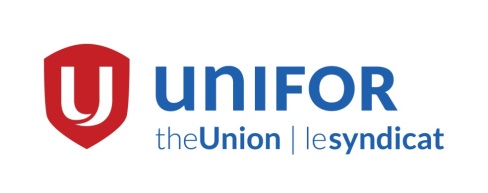 Refinery workers gather in anticipation of being locked outDecember 5, 2019REGINA – In anticipation of being locked out of the Co-op Refinery at the end of its 48 hour notice, members of Unifor Local 594 will gather in front of Gate 2 of the Refinery at 5:31pm today.Members of the media are invited to join the hundreds of Unifor workers who will be on hand to kick off their picket lines with strength and resolve.What:  		Refinery workers mark start of lockout	Who:  		Kevin Bittman, President of Unifor Local 594 		Scott Doherty, Executive Assistant to Jerry Dias, National PresidentWhen: 		5:30 p.m., December 5Where: 	Parking with a shuttle service will be provided from Mount Pleasant Sport Park 		https://goo.gl/maps/NwP1tNHXmCdBfkYMAUnifor is Canada's largest union in the private sector and represents 315,000 workers in every major area of the economy. The union advocates for all working people and their rights, fights for equality and social justice in Canada and abroad, and strives to create progressive change for a better future.For media inquiries please contact Unifor Communications Representative Ian Boyko at Ian.Boyko@unifor.org or 778-903-6549 (cell). 